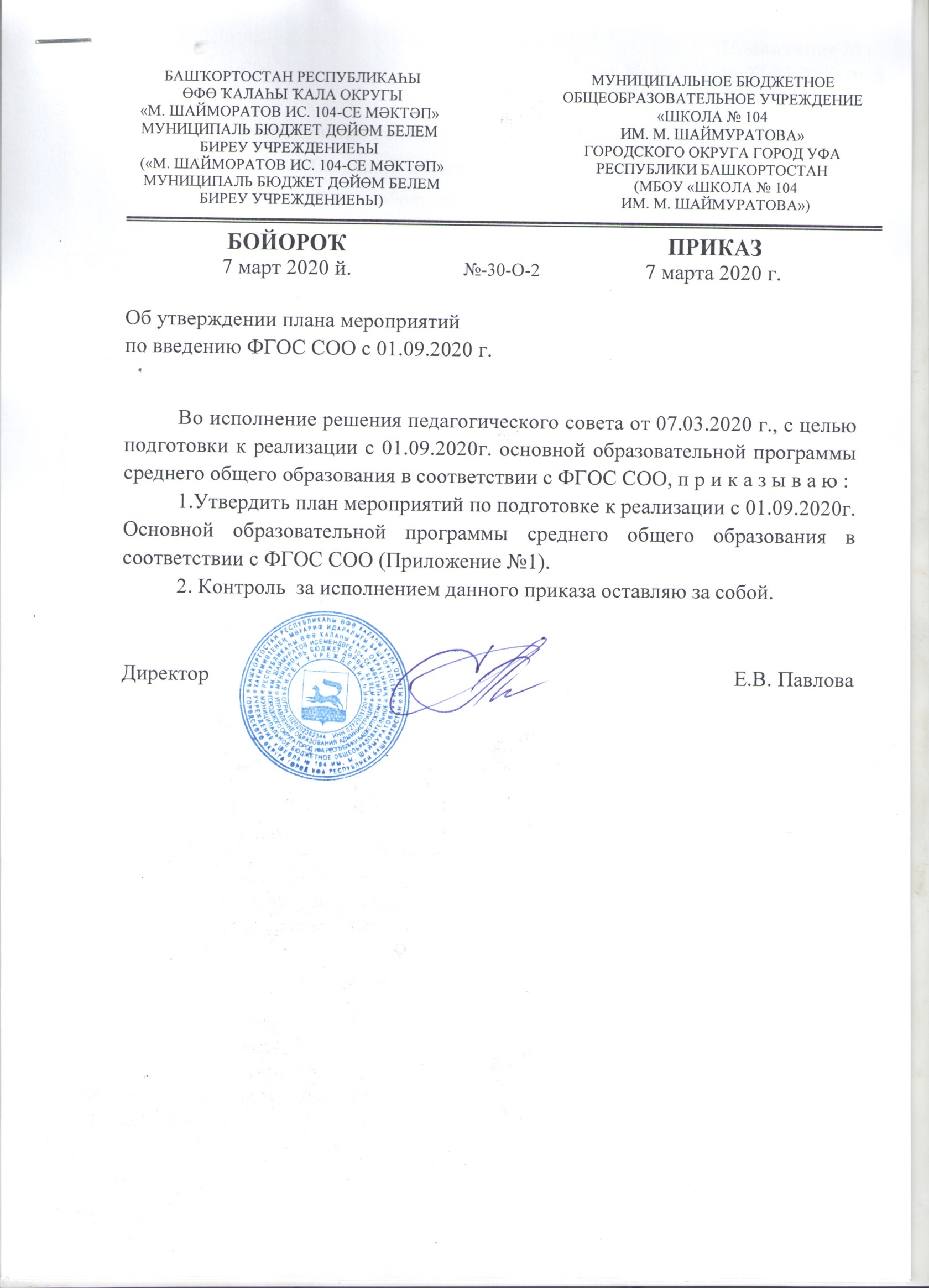 Приложение №1 к приказу № 30-О-2 от 07.03.2020 года План мероприятий по подготовке к реализации с 01.09.2020 года Основной образовательной программы среднего общего образования в соответствии с ФГОС СООИсполнитель   И.Н. Казакова№МероприятияМероприятияМероприятияСрокиОтветственныеОтветственныеОтветственные1.Нормативно-правовое обеспечение деятельности МБОУ « Школа №104 им. М. Шаймуратова» в условиях введения и реализации ФГОС СООНормативно-правовое обеспечение деятельности МБОУ « Школа №104 им. М. Шаймуратова» в условиях введения и реализации ФГОС СООНормативно-правовое обеспечение деятельности МБОУ « Школа №104 им. М. Шаймуратова» в условиях введения и реализации ФГОС СООНормативно-правовое обеспечение деятельности МБОУ « Школа №104 им. М. Шаймуратова» в условиях введения и реализации ФГОС СООНормативно-правовое обеспечение деятельности МБОУ « Школа №104 им. М. Шаймуратова» в условиях введения и реализации ФГОС СООНормативно-правовое обеспечение деятельности МБОУ « Школа №104 им. М. Шаймуратова» в условиях введения и реализации ФГОС СООНормативно-правовое обеспечение деятельности МБОУ « Школа №104 им. М. Шаймуратова» в условиях введения и реализации ФГОС СОО1.1.Формирование банка нормативно-правовых документов федерального, регионального, муниципального, школьного уровней.Формирование банка нормативно-правовых документов федерального, регионального, муниципального, школьного уровней.  Март – август2020  Март – август2020  Март – август2020Директор Павлова Е.В. Зам.директора по УВР Казакова И.Н.Директор Павлова Е.В. Зам.директора по УВР Казакова И.Н.1.2.Выполнение решения педагогического совета от 07.03.2020 года «ФГОС среднего общего образования. Перспективы внедрения»Выполнение решения педагогического совета от 07.03.2020 года «ФГОС среднего общего образования. Перспективы внедрения»Март-июнь   2020 годаМарт-июнь   2020 годаМарт-июнь   2020 годаДиректор Павлова Е.В.Директор Павлова Е.В.1.3.Проведение самооценки готовности МБОУ « Школа№104 им. М. Шаймуратова» к реализации требований ФГОС СООПроведение самооценки готовности МБОУ « Школа№104 им. М. Шаймуратова» к реализации требований ФГОС СООАвгуст   2020Август   2020Август   2020ДиректорПавлова Е.В.,зам.директора Казакова И.Н. Сенаторова Л.А., Шафикова И.Р., Хасанова Р.И.ДиректорПавлова Е.В.,зам.директора Казакова И.Н. Сенаторова Л.А., Шафикова И.Р., Хасанова Р.И.1.4Анализ результатов анкетирования педагогических работников с целью выявления профессиональных затруднений в период перехода на ФГОС СООАнализ результатов анкетирования педагогических работников с целью выявления профессиональных затруднений в период перехода на ФГОС СООАпрель   2020Апрель   2020Апрель   2020 Шафикова И.Р. Шафикова И.Р.1.5.Разработка Основной образовательной программы среднего общего образования:Целевой раздел:пояснительная записка;планируемые результаты освоения основной образовательной программы основного общего образования;система оценки достижения планируемых результатов освоения основной образовательной программы среднего общего образования.Содержательный раздел:программа развития универсальных учебных действий;программы отдельных учебных предметов, курсов, в том числе интегрированных;программа воспитания и социализации;программа коррекционной работы.Организационный раздел:учебный план;система условий реализации ООПРазработка Основной образовательной программы среднего общего образования:Целевой раздел:пояснительная записка;планируемые результаты освоения основной образовательной программы основного общего образования;система оценки достижения планируемых результатов освоения основной образовательной программы среднего общего образования.Содержательный раздел:программа развития универсальных учебных действий;программы отдельных учебных предметов, курсов, в том числе интегрированных;программа воспитания и социализации;программа коррекционной работы.Организационный раздел:учебный план;система условий реализации ООП  Март - июль 2020 года  Март - июль 2020 года  Март - июль 2020 годаДиректор Павлова Е.В., зам. директора  Казакова И.Н., Сенаторова Л.А.,  Хасанова Р.И. Педагог-психолог Мухаметова Х.Г. Руководители ШМО Директор Павлова Е.В., зам. директора  Казакова И.Н., Сенаторова Л.А.,  Хасанова Р.И. Педагог-психолог Мухаметова Х.Г. Руководители ШМО 1.6.Внесение изменений в локальные акты МБОУ « Школа№104 им.М.Шаймуратова»:Внесение изменений в локальные акты МБОУ « Школа№104 им.М.Шаймуратова»:1.6.Положение о рабочей программе педагогов МБОУ« Школа№104 им.М.Шаймуратова»Положение о рабочей программе педагогов МБОУ« Школа№104 им.М.Шаймуратова»Май2020Май2020Май2020Шафикова И.Р.-зам.дир.по НМРШафикова И.Р.-зам.дир.по НМР1.6.Положение о системе оценок, форме, порядке и периодичности промежуточной аттестации учащихся МБОУ « Школа№104 им.М.Шаймуратова»Положение о системе оценок, форме, порядке и периодичности промежуточной аттестации учащихся МБОУ « Школа№104 им.М.Шаймуратова»Август 2020Август 2020Август 2020Казакова И.Н.зам.дир.по УВРКазакова И.Н.зам.дир.по УВР1.6.Положение о профильном обучении учащихся 10-х,11-х классовПоложение о профильном обучении учащихся 10-х,11-х классовАвгуст 2020Август 2020Август 2020Казакова И.Н.зам.дир.по УВРКазакова И.Н.зам.дир.по УВР1.6.Положение об элективных и факультативных курсах при реализации профильного обучения учащихся 10-х,11-х классовПоложение об элективных и факультативных курсах при реализации профильного обучения учащихся 10-х,11-х классовИюнь 2020Июнь 2020Июнь 2020Сенаторова Л.А.,Зам.директора по УВРСенаторова Л.А.,Зам.директора по УВР1.7Положение о мониторинге личностных результатов учащихся	10- х,11-х классовПоложение о мониторинге личностных результатов учащихся	10- х,11-х классовИюль 2020Июль 2020Июль 2020Мухаметова Х.Г.педагог - психолог, Казакова И.Н.зам.директора по УВРМухаметова Х.Г.педагог - психолог, Казакова И.Н.зам.директора по УВР1.8Положение о внеурочной деятельности учащихся в рамках реализации учебного плана в соответствии с ФГОС СООПоложение о внеурочной деятельности учащихся в рамках реализации учебного плана в соответствии с ФГОС СООАвгуст 2020Август 2020Август 2020Заместитель директора по ВРХасанова Р.И.Заместитель директора по ВРХасанова Р.И.1.9Положение об индивидуальном проекте учащихся 10-х, 11-х классовПоложение об индивидуальном проекте учащихся 10-х, 11-х классовИюнь2020 годаИюнь2020 годаИюнь2020 годаКазакова И.Н.замдиректора по УВРКазакова И.Н.замдиректора по УВР1.10Разработка	комплексной	модели	психолого-педагогического сопровождения учащихся 10-х классовРазработка	комплексной	модели	психолого-педагогического сопровождения учащихся 10-х классовапрель август 2020 годаапрель август 2020 годаапрель август 2020 годаПедагог-психолог Мухаметова Х.Г.,социальный педагог Муратова Т.Н.Педагог-психолог Мухаметова Х.Г.,социальный педагог Муратова Т.Н.1.11.Издание приказов, регламентирующих реализацию ООП среднего общего образования в соответствии с ФГОС СОО:Издание приказов, регламентирующих реализацию ООП среднего общего образования в соответствии с ФГОС СОО:ДиректорПавлова Е.В.ДиректорПавлова Е.В.1.12О переходе МБОУ «Школа№104 им. М. Шаймуратова» на обучение по ФГОС СООО переходе МБОУ «Школа№104 им. М. Шаймуратова» на обучение по ФГОС СООМарт2020Март2020Март2020ДиректорПавлова Е.В.ДиректорПавлова Е.В.1.13О разработке Основной образовательной программы среднего общего образования на 2020-2021, 2021-2022 уч. годыО разработке Основной образовательной программы среднего общего образования на 2020-2021, 2021-2022 уч. годыМарт    2020 Март    2020 Март    2020 ДиректорПавлова Е.В.ДиректорПавлова Е.В.1.14Об утверждении Основной образовательной программы среднего общего образования на 2020-2021, 2021-2022 уч. годыОб утверждении Основной образовательной программы среднего общего образования на 2020-2021, 2021-2022 уч. годыАвгуст   2020Август   2020Август   2020ДиректорПавлова Е.В.ДиректорПавлова Е.В.1.15О назначении ответственного замдиректора по УВР, курирующего реализацию ООП СОО в соответствии с ФГОС СООО назначении ответственного замдиректора по УВР, курирующего реализацию ООП СОО в соответствии с ФГОС СООСентябрь  2020Сентябрь  2020Сентябрь  2020ДиректорПавлова Е.В.ДиректорПавлова Е.В.1.16Об утверждении перечня учебников и учебно-методических пособий с целью обеспечения реализации ООП СОООб утверждении перечня учебников и учебно-методических пособий с целью обеспечения реализации ООП СООАвгуст2020 Август2020 Август2020 Зам. директора  Шафикова И.Р.Зам. директора  Шафикова И.Р.1.17Приобретение учебников для учащихся 10-х классов в соответствии с федеральным перечнемПриобретение учебников для учащихся 10-х классов в соответствии с федеральным перечнемМарт- август 2020 Март- август 2020 Март- август 2020 Педагог-библиотекарь Цибрина О.Ю.Педагог-библиотекарь Цибрина О.Ю.1.17Приобретение учебников для учащихся 11-х классов в соответствии с федеральным перечнемПриобретение учебников для учащихся 11-х классов в соответствии с федеральным перечнемМарт- август 2021Март- август 2021Март- август 2021Педагог-библиотекарь Цибрина О.Ю.Педагог-библиотекарь Цибрина О.Ю.2Организационные мероприятияОрганизационные мероприятияОрганизационные мероприятияОрганизационные мероприятияОрганизационные мероприятияОрганизационные мероприятияОрганизационные мероприятия2.1Создание Координационного совета по введению ФГОС СОО.Март2020Март2020Март2020Март2020ДиректорПавлова Е.В.ДиректорПавлова Е.В.2.2Создание рабочих групп по разработке программ по отдельным учебным предметам, курсам, программы воспитания и социализации, программы коррекционной работыМарт2020Март2020Март2020Март2020ДиректорПавлова Е.В.ДиректорПавлова Е.В.2.3Создание на официальном сайте  школы раздела  «ФГОС СОО»Апрель 2020Апрель 2020Апрель 2020Апрель 2020ответств. за сайт  Зайцева Г.Х.ответств. за сайт  Зайцева Г.Х.2.4Заключение договоров с организациями дополнительного образования детей, культуры, спорта и т.п., обеспечивающих организацию внеурочной деятельности.Июнь – август 2020  годаИюнь – август 2020  годаИюнь – август 2020  годаИюнь – август 2020  годаЗам.директораШафикова И.Р.Зам.директораШафикова И.Р.2.5Мероприятия по тарификации педагогических работниковМай- август 2020 Май- август 2020 Май- август 2020 Май- август 2020 Директор Павлова Е.В.,зам.дир.по УВРСенаторова Л.А.Директор Павлова Е.В.,зам.дир.по УВРСенаторова Л.А.2.6Утверждение  расписания  учебных  занятий  и  расписания  внеурочной деятельности учащихся.Август     2020 Август     2020 Август     2020 Август     2020 Директор Павлова Е.В., зам.дир.по УВРДиректор Павлова Е.В., зам.дир.по УВР2.7Утверждение графика занятий в помещении лаборатории для индивидуальной работы (учебно-исследовательская и проектная деятельность учащихся)Сентябрь 2020Сентябрь 2020Сентябрь 2020Сентябрь 2020Зам.дир.по УВР Зам.дир.по УВР 2.8Проведение общешкольного собрания для родителей учащихся 9-х классов по вопросу приема в 10-й класс и организации обучения с 01.09.2020 года в соответствии с ФГОС СООФевраль 2020Февраль 2020Февраль 2020Февраль 2020Зам.директора по УВР  Казакова И.Н.Зам.директора по УВР  Казакова И.Н.2.9Проведение анкетирования родителей на родительских собраниях.Февраль 2020Февраль 2020Февраль 2020Февраль 2020классные руководителиклассные руководители2.10Проведение  анкетирования  учащихся  9-х  классов  с  целью  изучения намерений и предпочтений обучающихся.Февраль 2020Февраль 2020Февраль 2020Февраль 2020Зам.директора по УВР Казакова И.Н.Зам.директора по УВР Казакова И.Н.2.11Защита индивидуальных учебных проектов учащимися 10-х классовАпрельмай2020Апрельмай2020Апрельмай2020Апрельмай2020Шафикова И.Р., руководители проектовШафикова И.Р., руководители проектов2.12Отражение информации о мероприятиях по введению ФГОС СОО в публичном докладе директора школыАвгуст 2021 Август 2021 Август 2021 Август 2021 Директор  Павлова Е.В.Директор  Павлова Е.В.3Мероприятия по материально-техническому обеспечениюМероприятия по материально-техническому обеспечениюМероприятия по материально-техническому обеспечениюМероприятия по материально-техническому обеспечениюМероприятия по материально-техническому обеспечениюМероприятия по материально-техническому обеспечениюМероприятия по материально-техническому обеспечению3.1Мероприятия по материально-техническому оснащению библиотеки:Педагог-библиотекарь Цибрина О.Ю.,зам.дир.по АХЧпополнение медиатекиподдержание в рабочем состоянии средств сканированияобеспечение высокой скорости Интернетобеспечение копирования бумажных материаловведение электронного каталога библиотечного фондакомплектование библиотеки печатными и (или) электронными образовательными ресурсами по всем учебным предметам учебного плана в соответствии с ООП СОО.3.2Приобретение для лаборантских лабораторного оборудования 2020-20222020-20222020-20222020-20222020-2022Зам.директора по АХЧ  3.3Поддержание  санитарно-гигиенического  благополучия  образовательной среды в соответствии с требованиями ФГОС СООПостоянноПостоянноПостоянноПостоянноПостоянноЗам.директора по АХЧ поддержание в рабочем состоянии спортивных залов, спортивной площадки, приобретение спортинвентаря, лыжных ботинок (дополнительно, по потребности)март- октябрь 2020  годамарт- октябрь 2020  годамарт- октябрь 2020  годамарт- октябрь 2020  годамарт- октябрь 2020  годаДиректорПавлова Е.В.Зам.директора по АХЧобеспечение горячим питаниемВ течение учебного годаВ течение учебного годаВ течение учебного годаВ течение учебного годаВ течение учебного годаЗам.директора по УВР Сенаторова Л.А.обеспечение	медицинского		кабинета лекарственными препаратами и расходными материаламимарт- декабрь 2020 годамарт- декабрь 2020 годамарт- декабрь 2020 годамарт- декабрь 2020 годамарт- декабрь 2020 годаДиректорПавлова Е.В..,зам.директора по АХЧ3.4Укрепление материально-технической базы учебных кабинетов:замена компьютеров 2019-20202019-20202019-20202019-20202019-2020Директор Павлова Е.В., зам.дир.по АХЧприобретение  многофункционального устройства, ноутбуковДиректорПавлова Е.В., зам.дир.по АХЧзамена мебели 2019-20202019-20202019-20202019-20202019-2020Зам.директора по АХЧ4Мероприятия по повышению профессионального мастерства педагогических работниковМероприятия по повышению профессионального мастерства педагогических работниковМероприятия по повышению профессионального мастерства педагогических работниковМероприятия по повышению профессионального мастерства педагогических работниковМероприятия по повышению профессионального мастерства педагогических работниковМероприятия по повышению профессионального мастерства педагогических работниковМероприятия по повышению профессионального мастерства педагогических работников4.1КПК   для   директоров и зам.дир.по УВР  «Подготовка   образовательной   организации   к процессу перехода на ФГОС СОО: управленческий аспект»март- апрель 2020март- апрель 2020март- апрель 2020март- апрель 2020март- апрель 2020ДиректорПавлова Е.В.Зам. дир .по УВР Казакова И.Н.4.2Участие педагогических работников в городских семинарах, курсах,проводимых ИРО РБ, по вопросам введения ФГОС СОО, в том числе учителей:Март – июль 2020Март – июль 2020Март – июль 2020Март – июль 2020Март – июль 2020Шафикова И.Р.-зам.директора по НМРматематикирусского языкалитературыиностранного языкаисторииобществознаниягеографиифизикихимиибиологииинформатикифизкультурытехнологии4.3Проведение	  заседаний школьных	методических  объединений	по проблемам   введения ФГОС СОО.Март -май2020Март -май2020Март -май2020Март -май2020Март -май2020Руководители  ШМО4.4Создание условий для самообразования педагогических работников (возможность с помощью интернет-ресурсов использование в образовательном процессе ЦОР)ПостоянноПостоянноПостоянноПостоянноПостоянноЗам.директора по НМР Зайцева Г.Х- учитель информатики Учителя регулярно используют:цифровые образовательные ресурсы, электронные дидактические материалы при подготовке и проведении занятийинформацию из сети Интернет для подготовки к урокамИнтернет-ресурсы в ходе образовательного процессаИнтернет для организации дистанционной поддержки обученияИнтернет для оперативного информирования и взаимодействия с родителями